Attendus pour un niveau maitriséRassembler le bon matériel (plaque, capillaire, solutions, thermo ventilateur).Réactiver la plaquePréparer la cuve avec le solvantPréparer la plaque (tracer une ligne de dépôt au crayon de bois, dépôts équidistants, prévoir l’emplacement des dépôts, essai(s) au milieu, identification de la plaque et/ou de la cuve)Réaliser les dépôts (net et dans l’ordre)Sécher les dépôtsRéaliser la migration (plaque à la verticale, ligne de dépôts hors de l’éluant, cuve fermée)Stopper la migration a environ ¾ de la plaqueSortir la plaque de la cuve et tracer immédiatement le front du solvant (crayon de bois)Laisser sécher sous la hotteRévéler au pinceau dans le sens de migrationEntourer les spots de migration (crayon de bois) et indiquer le centre à l’aide d’une croixErreurs majeures pénalisantesTrace de contamination (port de gants si nécessaire)Écrire au feutre et non au crayonAbsence d’identification de la plaque et/ou des dépôtsOubli de tracer la ligne de dépôtsDépôts trop proches de l’extrémitéDégradation de la silice (dépôt, manipulation de la plaque)Ligne de dépôts dans l’éluantOubli de stopper la migrationOubli de tracer immédiatement la ligne de front du solvant après migrationErreur de révélation (geste technique, mauvaise gestion du temps)Oubli d’utiliser des gants lors de l’utilisation du révélateurOubli d’entourer le spot et de marquer le centre des spotsErreurs mineures non pénalisantesOubli d’indiquer par une croix les spots de dépôtsMauvaise équidistance des spotsMauvais diamètre de la taille des spotsDiversités des pratiquesCure-dents et capillaire (problème de migration avec le cure-dent lors des CCM glucides : doublement des spots)Propositions pédagogiquesIdentification des glucides présents dans un produit lactéIdentification des acides aminés présents dans un mélangeDestinataires : professeursChromatographie en couche mince CCMChromatographie en couche mince CCM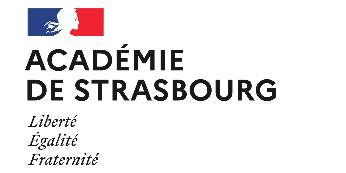 Elaboration12/10/22Professeurs STL BiotechnologiesRelecture 104/01/23Julie CAVALLI, Pascale DIMANCHE, Julien FIJEAN, Laura MATTIELLO, Anastasie SIGWALT